Hoje eu tava pensando em casa
Hoje eu tava pensando em casa
E lembrei da história de vovó
Que dizia que o filho que tem família
Pois nessa vida ele nunca fica sóSó, se fôr caminhando
O coração não deixa se esquecer
Do pai e da mãe que te abençoa
Pra nessa vida, um dia você vencerO Mestre serve para te dar conselho
Puxar orelha quando estiver errado
Ele diz que é melhor andar sozinho
Por muitas vezes, do que mal acompanhadoE você que está ai pelo mundo
A capoeira por você vai sempre olhar
Siga treinando e por favor não se esqueça
Você faz parte da família CapoeiraVá com Deus siga o seu caminho,
O mundo inteiro você tem que viajar
Mas não se esqueça do que agora eu vou dizer
A melhor viagem é na hora de voltar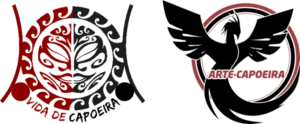 Aujourd’hui, je réfléchissais à la maisonEt je me suis souvenu de l’histoire de grand-mèreQui disait que le fils qui a une familleAlors dans cette vie il n’est jamais seulSeul, s’il va à piedLe cœur n’oublie jamaisLe père et la mère qui te bénissentPour que dans cette vie, un jour tu puisses vaincreLe maître sert à te conseillerTe tirer l’oreille quand tu auras tortIl dit qu’il vaut mieux aller seulSouvent, plutôt que mal accompagnéEt toi qui es quelque part dans le mondeLa capoeira veillera toujours sur toiAvance en t’entraînant et s’il te plaît n’oublie pasTu fais partie de la famille capoeiraVa avec Dieu, suis ton cheminDans le monde entier, tu dois voyagerMais n’oublie pas ce que je vais direLe meilleur voyage, c’est au moment de rentrer.